The Write Stuff - Long Term Genre Map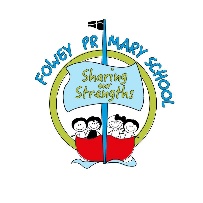 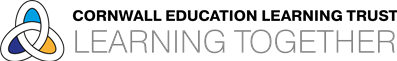 Autumn 1 Autumn 2Spring 1Spring 2Summer 1Summer 2EYFSEYFSEYFSEYFSEYFSEYFSEYFSILP TitleFriendshipThe Natural worldMe & my worldTraditional TalesAre We Nearly There Yet?Who Lives In A Rockpool?Rhyme of the WeekX6X7X7X6X5X7FictionHanda’s SurpriseOn Sudden HillWhere the wild things areRuby’s WorryPigs might flyJack and the jelly bean stalkWe’re going on a bear huntRosie’s WalkRainbow FishNon-FictionI wanna IguanaPenguins Chocolate Mug CakeIf Shark’s disappeared Year 1Year 1Year 1Year 1Year 1Year 1Year 1ILP TitleAdventures & journeysHeroes  & VillainsBright Lights, Big CityMoon Zoom!Enchanted KingdomPaws, Claws and WhiskersRhyme of the WeekX6X7X7X6X5X7FictionThe Train ride by June CrebbinLast stop on market street by Matt de la PenaThe song of the sea  (film)The Queen’s HatThe Way Back HomeLittle Red Riding Hood(2021-22 The Train Ride by June CrebbinLast stop on market street by Matt de La Pena)Wombat goes walkaboutNon fictionWhen I am by myself Bold Women in Black HistoryPoetry: Firework NightToys from the pastIce planetOur trip to the woodsOn SafariAutumn 1 (6 + 3days)Autumn 1 (6 + 3days)Autumn 2 (7)Spring 1 (6 + 3 days)Spring 2 (6)Summer 1 (5)Summer 2 (7)BeachcombersLand Ahoy!Street DetectivesTowers, Tunnels and TurretsThe Scented GardenWriggle and Crawl2 WCR: The Mousehole Cat Fiction: Little Red Reading Hood (traditional tale with a twist) Non-fiction: Grace Darling (biography) WCR:  Peter Pan Fiction: My Christmas star (film story) Non-fiction: Pirates (non-chronological report)WCR:  Voice in the Park and Hansel and GretelFiction: The Crow’s Tale (fable) Poetry: Desk Diddler (humorous) WCR: The Usborne Illustrated Tales of King Arthur Fiction: George and the Dragon (Legend) Non-fiction: The Day the Crayons Quit (persuasive letter) WCR: The Hodgeheg Fiction: The Owl Who was Afraid of the Dark (Adventure) Non-fiction: Plants (Explanation)WCR: The Pot of Wisdom Fiction: Stardust (story) Non-fiction: How to make a bird feeder (instructions) Poetry: If I were in Charge of the WorldPredatorsGods and MortalsChocolateFlowTremorsTribal Tales3 WCR: The Iron Man Fiction: The Iron Man Poetry: Autumn is hereWCR: Greek Myths for Young Children Fiction: Theseus and the Minotaur retold (myth) Non-fiction: Monty the Penguin (Persuasive - Literacy Shed+)WCR: Charlie and the Chocolate Factory Fiction: Charlie & the chocolate factoryNon-fiction: My Strong Mind (instructions) WCR: The Wind in the Willows Fiction: Flood (tragedy) Non-fiction: Street Beneath my feet (explanation)WCR: When the mountains roared by Jess Butterworth 2021-22Fiction: The Secret of Black Rock (adventure) Non-fiction: Earthquakes by Robin Jacobs (non-chronological report)WCR: Stig of the Dump Fiction: Stone age boyNon-fiction: The Journal of Iliona – A Young Slave (diary)Poetry: I asked a little boy who couldn’t’ seeBlue AbyssI am warrior!Burps, Bottoms and BilesMisty Mountain SierraTraders and RaidersTraders and Raiders4 WCR: Treasure Island Fiction: The Whale (mystery) Non-fiction:  The Creature (newspaper report – Y3 unit)WCR: Thieves of Ostia Fiction: Journey Non-fiction: Stroodles: An alternative to plastic straws (persuasive advert)Poetry: Still I Rise WCR: Demon Dentist Fiction: Feast (story)Non-fiction: Digestion Explanation based on Gut Garden (explanation)WCR: The Abomniables Fiction: The real chocoplot mysteryPlayscript: The PlagueWCR: The Saga of Erik the Viking Fiction:  Aladdin and the Enchanted Lamp (traditional tale)Non-fiction: Skeletons and Muscles (non-chronological report)WCR: Alice in Wonderland Fiction: Bike Boy (adventure) Poetry: The River  (22/23)Non-fiction: Inviting an author into school (21/22) Off with her head!Alchemy IslandStargazersStargazersPharaohsPharaohs5 WCR: Treason Fiction: The Present (film) (23/24)Fiction: The Nowhere EmporiumNon-fiction: Kick (persuasive letter)WCR: Harry Potter and the Philosopher’s Stone Fiction: The Fantastic Flying Books of Mr MorrisPoetry: The MalfeasanceWCR: Cosmic Fiction: Cosmic (science fiction) Non-fiction: Everest (non-chronological) *independent write about Space WCR: A Galaxy of her Own: Amazing Stories of Women in Space Fiction: One Small Step (adventure)Non-fiction: Mars Transmission (journal)WCR: Secrets of a Sun King Fiction:  The Explorer (adventure) Non-fiction: Hatshepsut Egypt (biography)WCR: Tom’s Midnight Garden  WCR 2021-22 CosmicNon-fiction: Plastic Pollution (speech)Poetry: The Highwayman (22/23)Fiction: Gorilla by Anthony Brown (21/22)6BloodheartA Child’s WarFrozen KingdomFrozen KingdomHola MexicoHola MexicoWCR: Pig heart boy Fiction: Thornhill Non-fiction: GoldilocksWCR: Good night Mr Tom Fiction: The Journey (evacuee story) Non-fiction: Letters from a lighthouse (recount)Poetry: Hope-lo-DocusWCR: Shackleton’s Journey Fiction: Rose BlancheNon-fiction: Scott of the AntarcticWCR: The Wolf Wilder Fiction: Hansel and Gretel (traditional tale) Non-fiction: Emperor Penguin (non-chronological report) WCR: The Girl of Ink and Stars (2022-23)2021-22 The Wolf WilderFiction: The Graveyard bookNon-fiction: Biography – David Attenborough (Y5 unit)WCR: Can you see me? Fiction: Varmints (story) Poetry: Thinker’s rap: My puppy poet and me **CELT writing project